Beatty's Services, Inc: Info SheetSBPO20200078Temporary Staffing Services STATE OF IDAHOThe information provided in this Info Sheet is for Beatty's Services, Inc only.  Information will vary on a contract by contract basis.CATEGORIES & REGIONS AWARDED: Mandatory Use Positions: Administrative Support Region 1, Region 2, Region 3, Region 4, Region 5, Region 6  Optional Use: Professional Services Region 1, Region 2, Region 3, Region 4, Region 5, Region 6 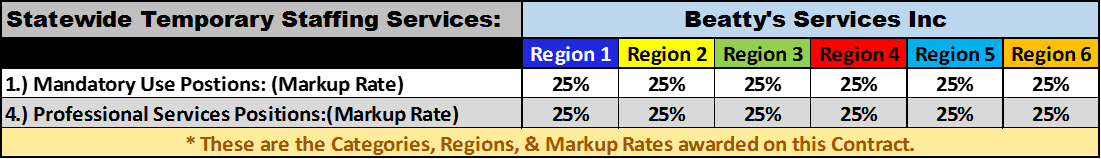 CONTACT INFORMATION:POINT OF CONTACT FOR ORDERS:Heather Thompson- Project Coordinator800-878-9658x4212-932-2063temp orders@beattys2.comM, T, W, 9am-6pm-800-878-9658 or 646-483-4254TH & F and After-hours: 646-483-4254(New York)ADDITIONAL POINTS OF CONTACT:Myneika White- President, CEO800-878-9658 x3201-887-8737Email Address: myneikab@beattys2.comM, T: 8-6pm ETW, TH: 11am-7pm PSTF: Off (Will accept calls 24hrs)(California)LaShanda Beatty- CAO800-878-9658x1212-932-0547201-937-7155Email Address:memployment@beattys2.compayroll@beattys2.comM, T: 9am-5pm(New Jersey)W, TH: 9am -5pm (New York)